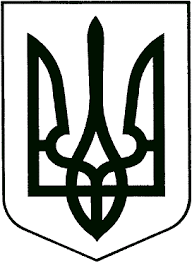 ВИКОНАВЧИЙ КОМІТЕТЗВЯГЕЛЬСЬКОЇ МІСЬКОЇ РАДИРІШЕННЯ_________________   			                                       №___________Про надання дозволу на відключення від системи централізованого опалення Керуючись  статтею 30, статтею 40, пунктом 6 статті 59 Закону України «Про місцеве самоврядування в Україні», Законами України «Про особливості здійснення права власності у багатоквартирному будинку», «Про житлово-комунальні послуги», Правилами надання послуг з централізованого водопостачання та централізованого водовідведення і типових договорів про надання послуг з централізованого водопостачання та централізованого водовідведення, затвердженими постановою Кабінету Міністрів України від 05.07.2019 №690, Порядком відключення споживачів від мереж (систем) централізованого опалення (теплопостачання) та постачання гарячої води, затвердженим наказом Міністерства регіонального розвитку, будівництва та житлово-комунального господарства України від 26.07.2019 №169, враховуючи протокол №12 від 19.04.2023 засідання постійно діючої міжвідомчої комісії з розгляду питань щодо відключення споживачів від системи централізованого опалення та з метою забезпечення процедури відключення власників квартир багатоквартирного будинку від системи централізованого опалення, виконавчий комітет міської радиВИРІШИВ:1. Надати дозвіл на відключення від системи централізованого опалення власникам квартир за адресами:1.1 гр. ----------------------------- вул. -----------------------------------, 16, кв. 7, м. Звягель;1.2 гр. -------------------------------- вул. --------------------------------, 16, кв. 10, м. Звягель;1.3 гр. ----------------------------------- вул. ----------------------, 16, кв. 3, м. Звягель.2. Контроль за виконанням цього рішення покласти на заступника міського  голови Якубова В.О.Міський  голова                                                                            Микола БОРОВЕЦЬ